MATHEMATICS			STAGE 1TEACHING AND LEARNING OVERVIEWTEACHING AND LEARNING EXPERIENCESAll assessment tasks should be written in red and planning should be based around developing the skills to complete that task.Assessment rubrics or marking scale should be considered.TEACHING AND LEARNING EXPERIENCESTERM: WEEK: 10STRAND: Number and AlgebraSUB-STRAND:  Fractions and DecimalsWORKING MATHEMATICALLY:          MA3-1WM, MA3-2WM & MA3-3WMOUTCOMES:  MA3-7NA OUTCOMES:  MA3-7NA Compares, orders and calculates with fractions, decimals and percentages.Compares, orders and calculates with fractions, decimals and percentages.Compares, orders and calculates with fractions, decimals and percentages.CONTENT: CONTENT: Compare fractions with related denominators and locate and represent them on a number line.Write fractions in their ‘simplest form’ by dividing the numerator and the denominator by a common factor.Recognise that a fraction in its simplest form represents the same value as the original fraction.Compare fractions with related denominators and locate and represent them on a number line.Write fractions in their ‘simplest form’ by dividing the numerator and the denominator by a common factor.Recognise that a fraction in its simplest form represents the same value as the original fraction.Compare fractions with related denominators and locate and represent them on a number line.Write fractions in their ‘simplest form’ by dividing the numerator and the denominator by a common factor.Recognise that a fraction in its simplest form represents the same value as the original fraction.ASSESSMENT FOR LEARNING(PRE-ASSESSMENT)ASSESSMENT FOR LEARNING(PRE-ASSESSMENT)Give the students a copy of the simplifying worksheet and get results. http://www.math-aids.com/cgi/pdf_viewer_3.cgi?script_name=reduce_fractions.pl&difficult=1&probs=10&language=0&memo=&answer=1&x=145&y=22Give the students a copy of the simplifying worksheet and get results. http://www.math-aids.com/cgi/pdf_viewer_3.cgi?script_name=reduce_fractions.pl&difficult=1&probs=10&language=0&memo=&answer=1&x=145&y=22Give the students a copy of the simplifying worksheet and get results. http://www.math-aids.com/cgi/pdf_viewer_3.cgi?script_name=reduce_fractions.pl&difficult=1&probs=10&language=0&memo=&answer=1&x=145&y=22WARM UP / DRILLWARM UP / DRILLPlay an interactive multiplication game as a class on the board. http://www.ideal-resources.com.au/gallery/images/iRMwipeout2_eval.swfPlay an interactive multiplication game as a class on the board. http://www.ideal-resources.com.au/gallery/images/iRMwipeout2_eval.swfPlay an interactive multiplication game as a class on the board. http://www.ideal-resources.com.au/gallery/images/iRMwipeout2_eval.swfTENS ACTIVITYNEWMAN’S PROBLEMINVESTIGATION TENS ACTIVITYNEWMAN’S PROBLEMINVESTIGATION Brad had 24/32 of a pie and Jenny had the remainder. In the simplest form, how much of the pie did Jenny eat?Brad had 24/32 of a pie and Jenny had the remainder. In the simplest form, how much of the pie did Jenny eat?Brad had 24/32 of a pie and Jenny had the remainder. In the simplest form, how much of the pie did Jenny eat?QUALITY TEACHING ELEMENTSQUALITY TEACHING ELEMENTSINTELLECTUAL QUALITYQUALITY LEARNING ENVIRONMENTSIGNIFICANCEQUALITY TEACHING ELEMENTSQUALITY TEACHING ELEMENTSDeep knowledge Deep understandingProblematic knowledgeHigher-order thinkingMetalanguageSubstantive communicationExplicit quality criteriaEngagementHigh expectationsSocial supportStudents’ self-regulationStudent directionBackground knowledgeCultural knowledgeKnowledge integrationInclusivity ConnectednessNarrativeRESOURCESRESOURCESWHOLE CLASS INSTRUCTION MODELLED ACTIVITIESGUIDED & INDEPENDENT ACTIVITIESGUIDED & INDEPENDENT ACTIVITIESWork through the following webpage to aid in the explanation of simplifying fractions. http://www.mathsisfun.com/simplifying-fractions.htmlExplain that the easiest way to simplify a fraction is to work out the factors of each of the numbers. For example  6            6 x 124     =   6 x 4      cross out the same number, that is 6 and you are left with ¼. Watch the you tube for further examples  http://www.youtube.com/watch?v=ApoOgWRsobwThe other way to teach students to simplify is to find a factor that is common to both the numerator and denominator, that is, what will divide equally into both numbers? For example  832      , to start easy both numbers are even, so 2 divides into both. Your brighter students may see that they are both divisible by 8. If you start by dividing by 2, there are just more steps to get to the final answer of ¼. http://www.coolmath4kids.com/fractions/fractions-05-simplying-reducing-02.htmlLEARNING SEQUENCEEarly Stage 3Late Stage 2http://www.sheppardsoftware.com/mathgames/fractions/mathman_reduce_fractions.htmhttp://www.sheppardsoftware.com/mathgames/fractions/reduce_fractions_shoot.htmhttp://www.iboard.co.uk/iwb/Simplifying-Fractions-Game-366http://www.math-play.com/equivalent-fractions-game.htmlhttp://www.enchantedlearning.com/math/fractions/reducing/Work through the following webpage to aid in the explanation of simplifying fractions. http://www.mathsisfun.com/simplifying-fractions.htmlExplain that the easiest way to simplify a fraction is to work out the factors of each of the numbers. For example  6            6 x 124     =   6 x 4      cross out the same number, that is 6 and you are left with ¼. Watch the you tube for further examples  http://www.youtube.com/watch?v=ApoOgWRsobwThe other way to teach students to simplify is to find a factor that is common to both the numerator and denominator, that is, what will divide equally into both numbers? For example  832      , to start easy both numbers are even, so 2 divides into both. Your brighter students may see that they are both divisible by 8. If you start by dividing by 2, there are just more steps to get to the final answer of ¼. http://www.coolmath4kids.com/fractions/fractions-05-simplying-reducing-02.htmlLEARNING SEQUENCES3http://www.aaamath.com/fra66hx2.htmhttp://www.mathplayground.com/fractions_reduce.htmlhttp://www.math-play.com/simplifying-fractions-game/simplifying-fractions-game.htmlhttp://www.math-play.com/baseball-math-simplifying-fractions/simplifying-fractions-baseball.htmlInvestigation: in small groups give students 2 dice, 6 sided to 20 sided (depending on ability) and have students roll the 2 dice, make the fraction and then simplify that fraction to its simplest form. Can all fractions be simplified? Why or why not?complete worksheet http://www.math-aids.com/cgi/pdf_viewer_3.cgi?script_name=reduce_fractions.pl&difficult=2&probs=30&language=0&memo=&answer=1&x=105&y=17http://www.dadsworksheets.com/v1/Worksheets/Reducing%20Fractions.htmlhttp://www.education.com/activity/article/simplest-form/http://studyjams.scholastic.com/studyjams/jams/math/fractions/simplest-form.htmInvestigation: in small groups give students 2 dice, 6 sided to 20 sided (depending on ability) and have students roll the 2 dice, DOUBLE each of the number, then make the fraction and simplify that fraction to its simplest form. Make it a race in the group to see who could simplify it quickest. Try and beat the best time each time. Discuss as a group the different methods each student uses to simplify the fraction.ASSESSMENT – Work with students in small groups. Give them a number of fractions to simplify. Time them and watch the strategies that they are using to simplify. Take notes or keep answer sheets.WHOLE CLASS INSTRUCTION MODELLED ACTIVITIESGUIDED & INDEPENDENT ACTIVITIESGUIDED & INDEPENDENT ACTIVITIESThe following formula will confirm the simplification answer.                                               Introduce the formula for equivalent fractions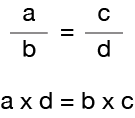 Practice examples of the formula, eg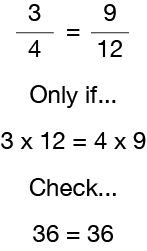 Students have to be able to simplify fractions to their simplest form and know that they are in their simplest form.A fraction is in its simplest form when it can no longer be divided by another number.LEARNING SEQUENCELate Stage 3Early Stage 4https://www.khanacademy.org/math/arithmetic/fractions/Equivalent_fractions/e/simplifying_fractionsComplete games 1 and 2 level 3  http://www.sheppardsoftware.com/mathgames/fractions/reduce_fractions_shoot.htmhttp://www.math-play.com/Fractions-Jeopardy/fractions-jeopardy.htmlComplete higher levels  http://www.dadsworksheets.com/v1/Worksheets/Reducing%20Fractions.htmlThe following formula will confirm the simplification answer.                                               Introduce the formula for equivalent fractionsPractice examples of the formula, egStudents have to be able to simplify fractions to their simplest form and know that they are in their simplest form.A fraction is in its simplest form when it can no longer be divided by another number.EVALUATION & REFLECTIONStudent Engagement:						Resources:Achievement of Outcomes: 					Follow-up: